Мастер-класс по технологии на тему Провела:Койтемирова З.А.​Цель: Изучение приемов выполнения ручных швов.​Задачи:Образовательные:- Познакомить учащихся с правилами выполнения простейших ручных швов;- Формировать у учащихся умения работать с различными материалами, соблюдая технику безопасности.Развивающие:- Развивать мыслительные процессы, внимание и логическое мышление учащихся при работы;- Развивать мелкую моторику, зрительно – пространственное восприятие, память.Воспитательные:- Воспитывать аккуратность при выполнении работы, интерес к моделированию, заинтересованность в конечном результате своего труда.Тип урока: комбинированный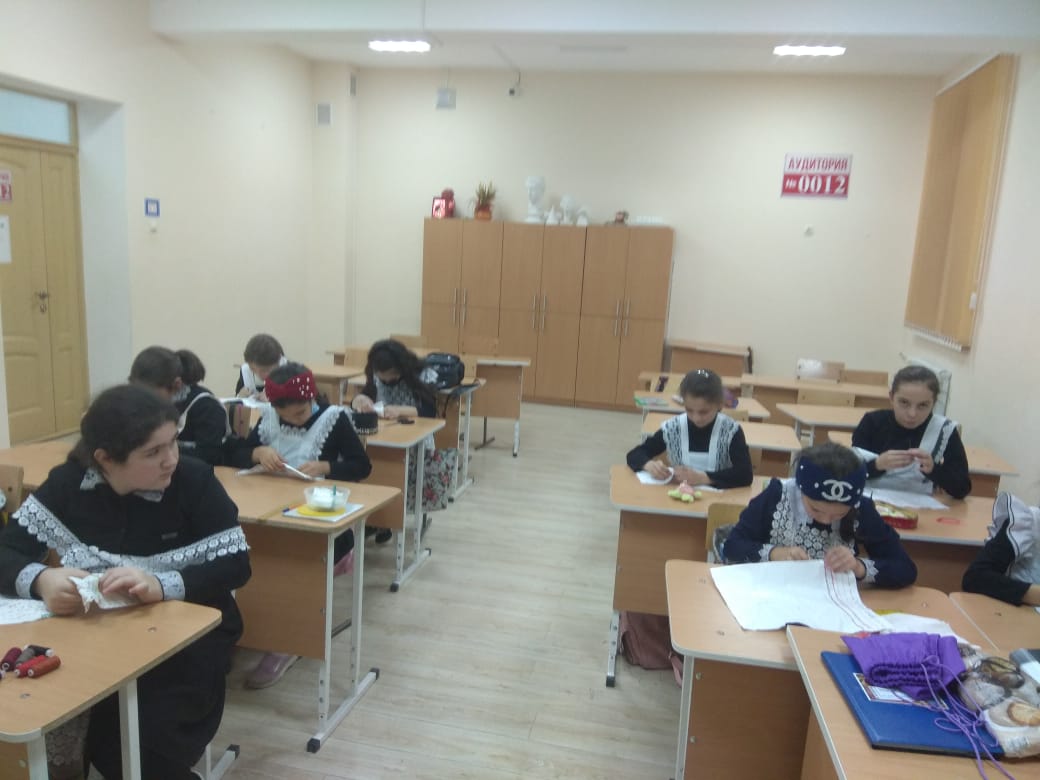 Методы обучения: Словесные методы: рассказ учителя, беседа с детьми;Наглядные: видеоролик "Отделочные ручные стежки";Практические: выполнение образцов ручных швов.Виды ручных стежков, представленные в мастер-классе:- "Вперёд иголку"- "Назад иголку"- "Тамбурный"- "Крестообразный" (Козлик)- "Петельный".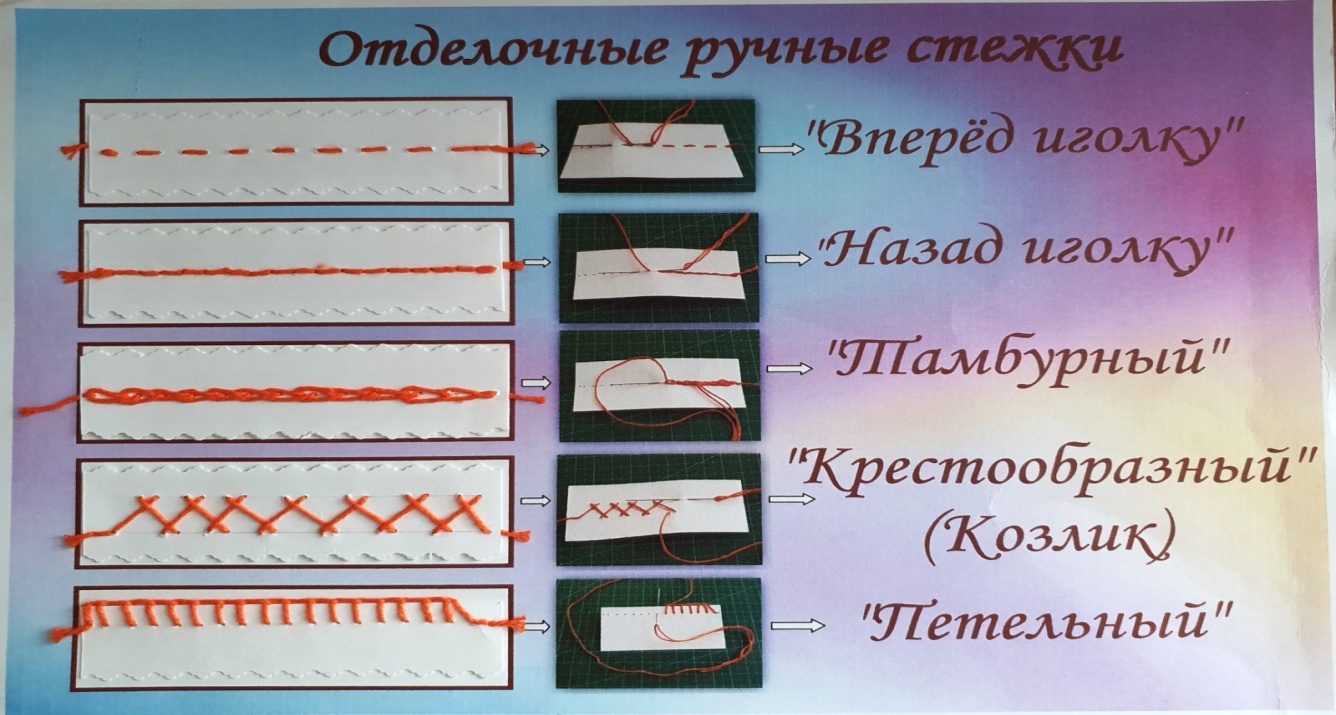 "Вперёд иголку"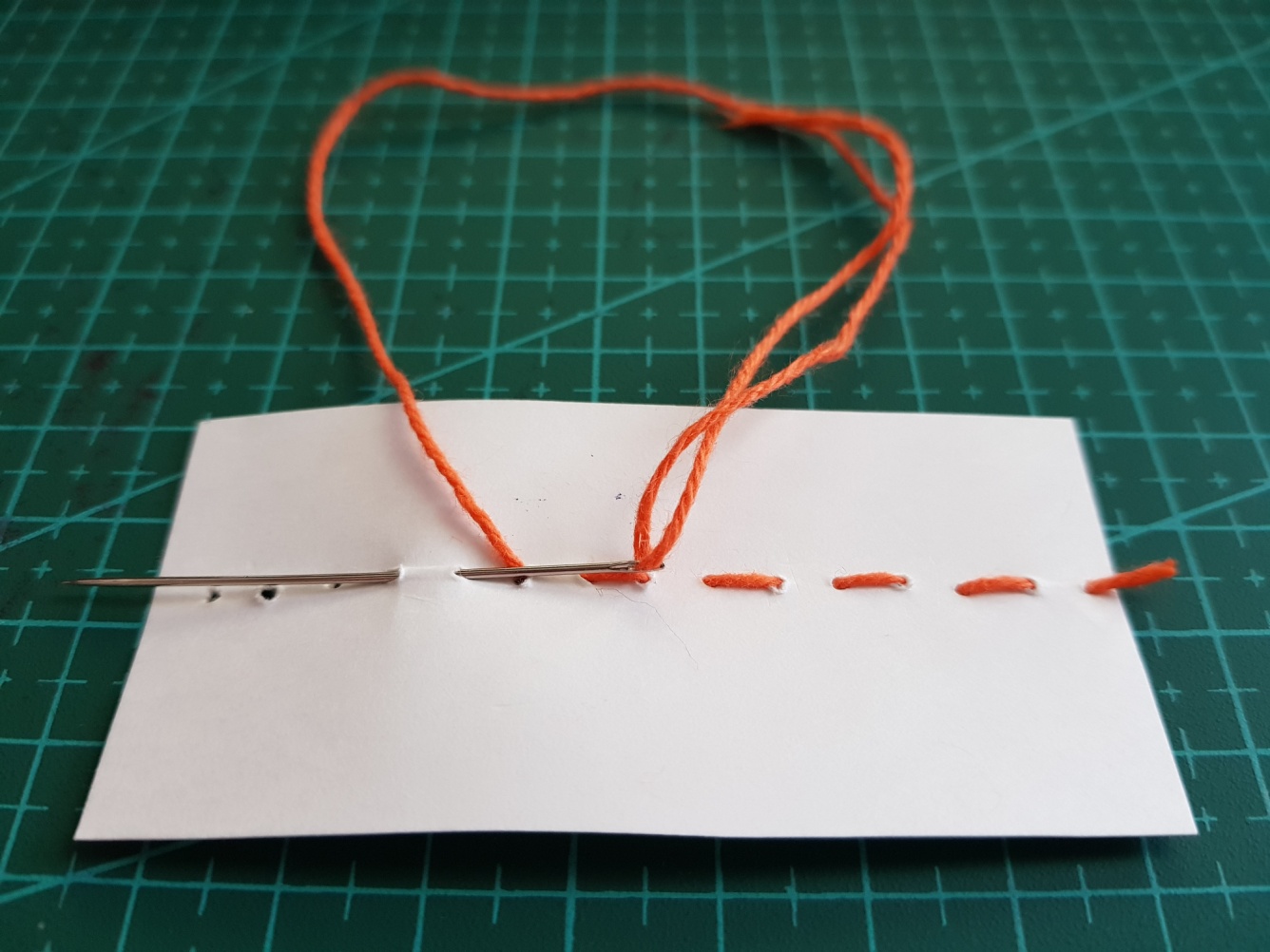 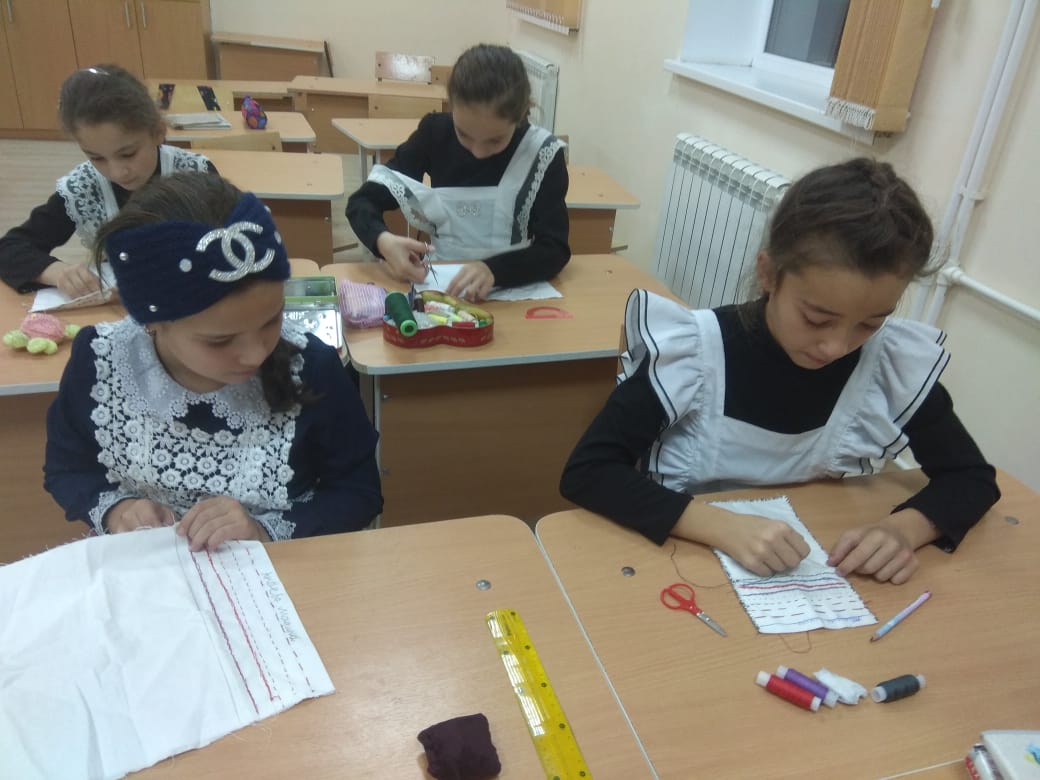 "Назад иголку"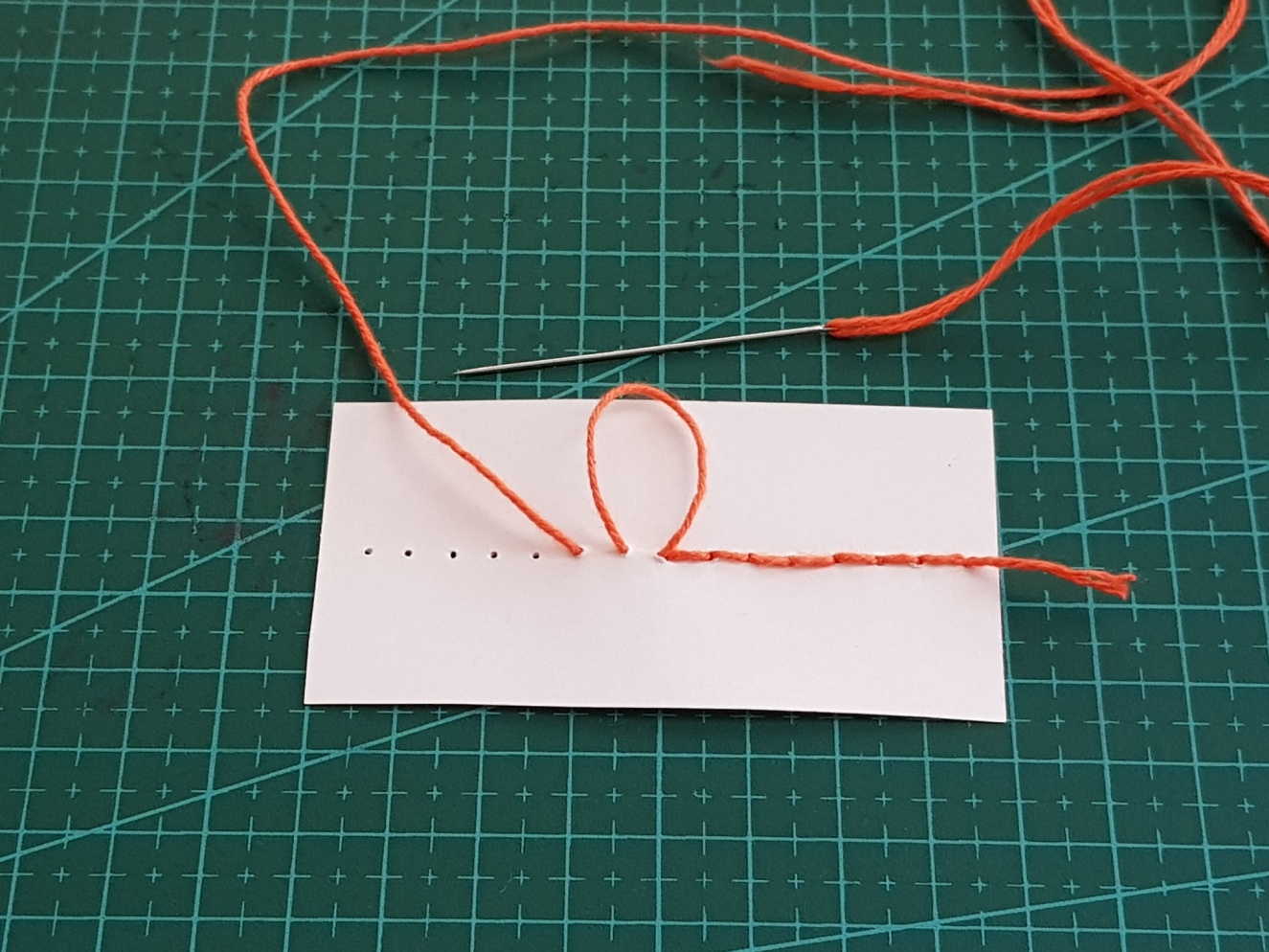 "Тамбурный"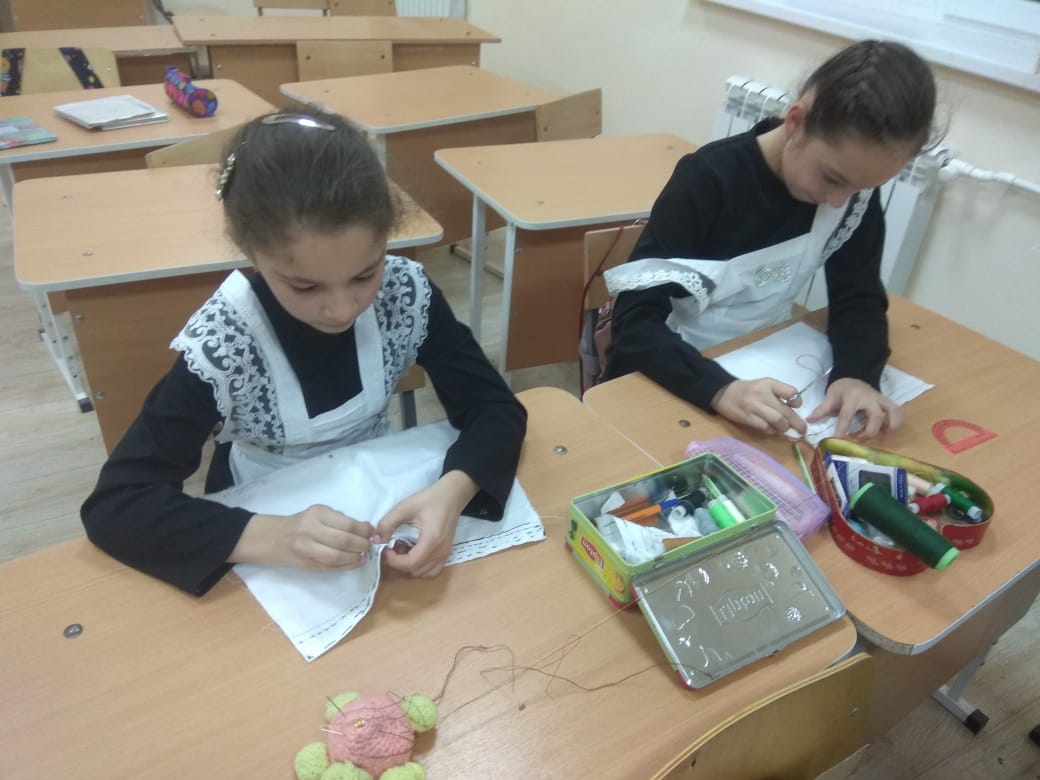 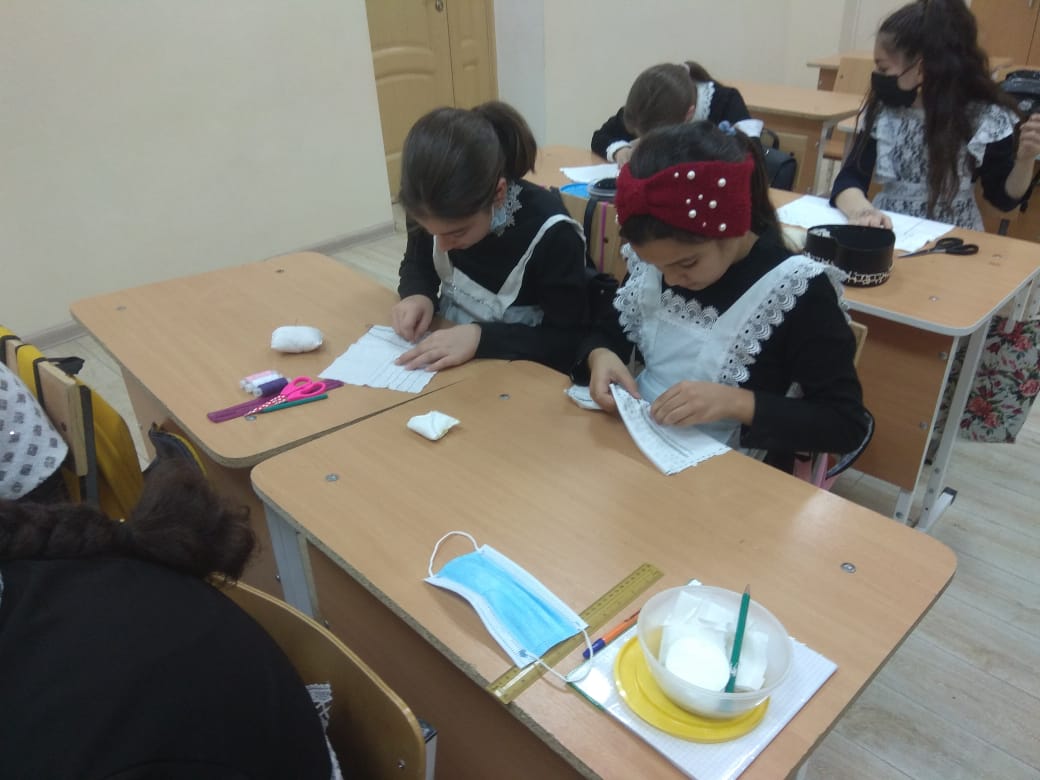 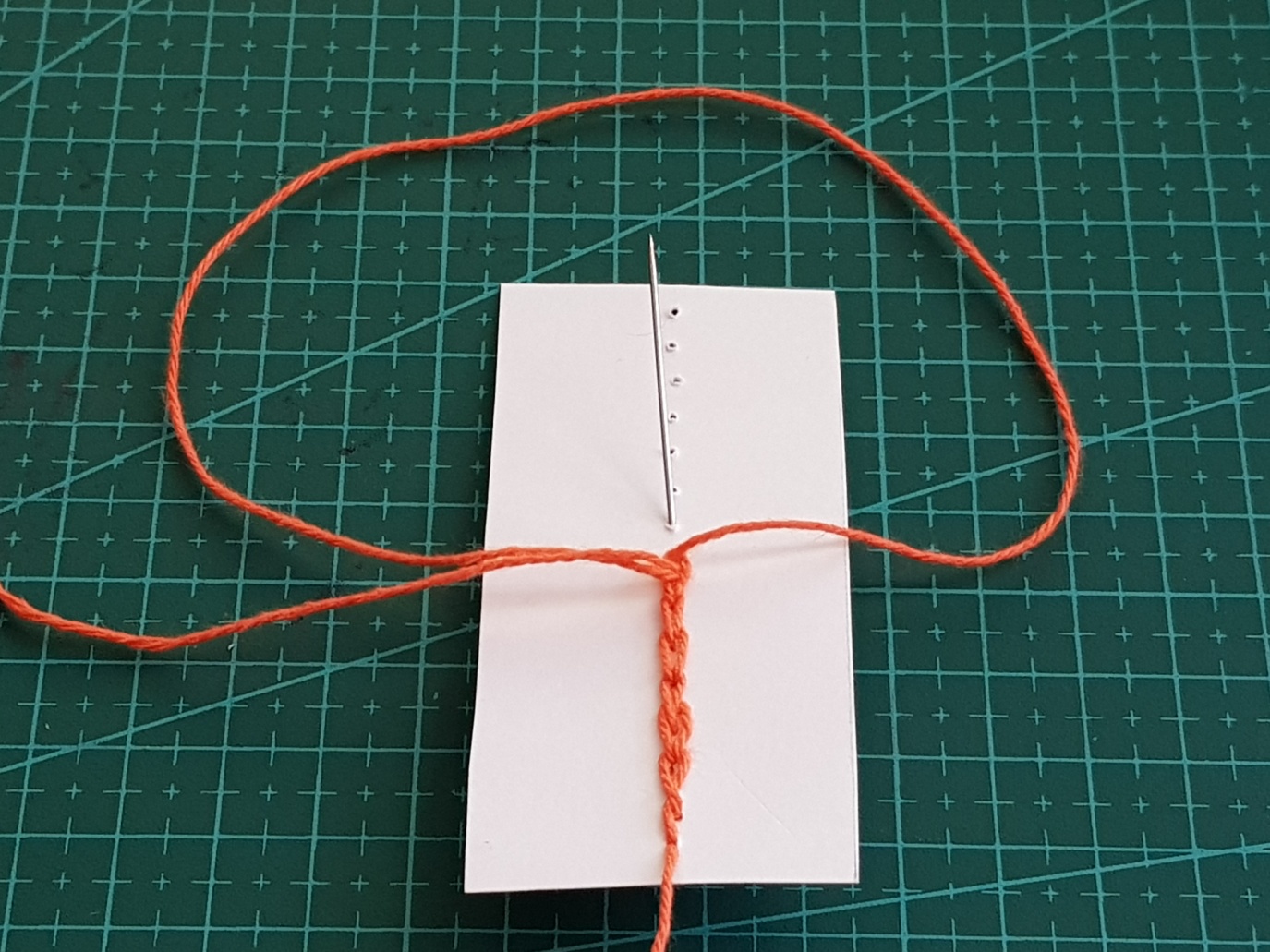 "Крестообразный" (Козлик)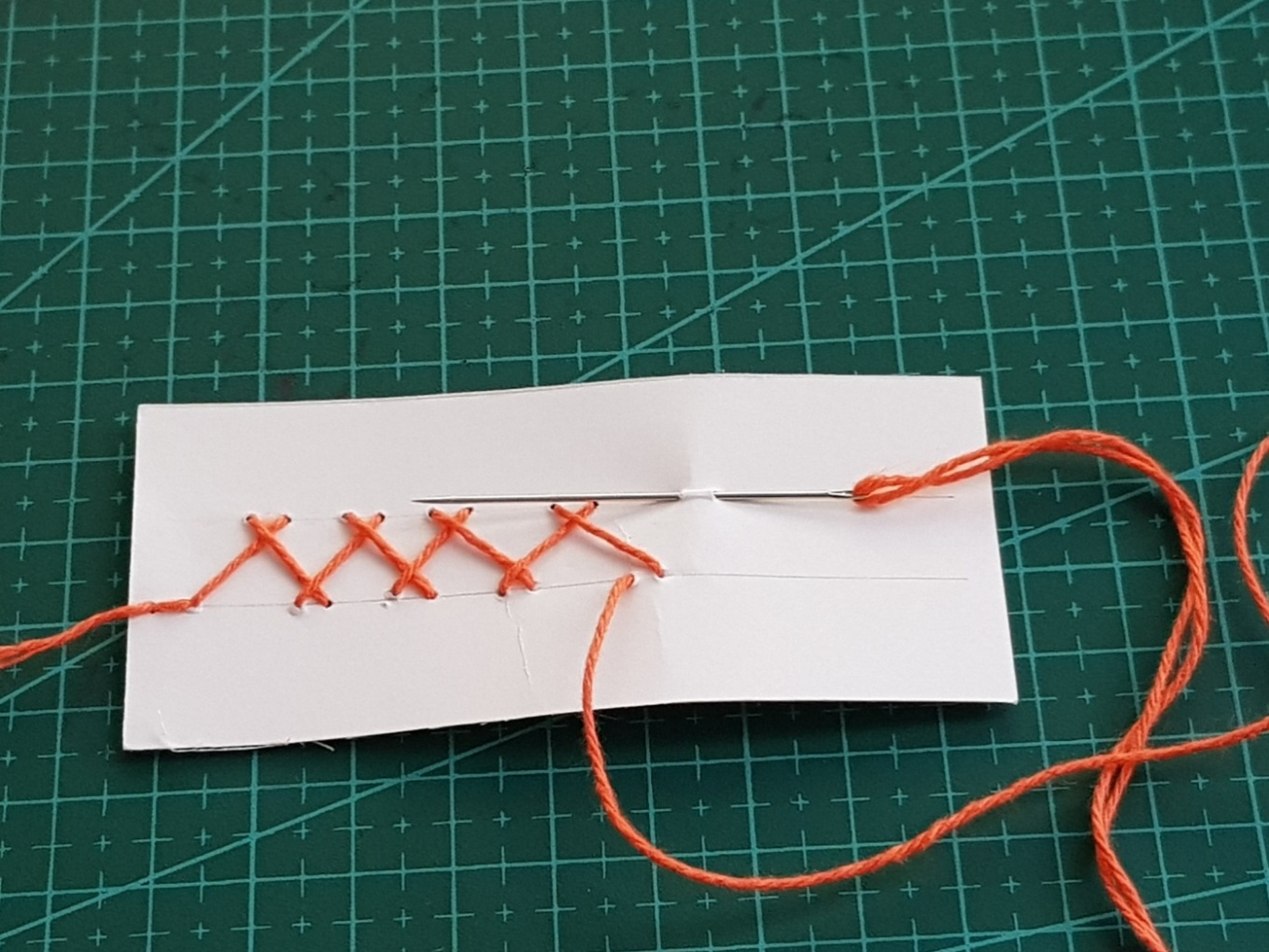 "Петельный"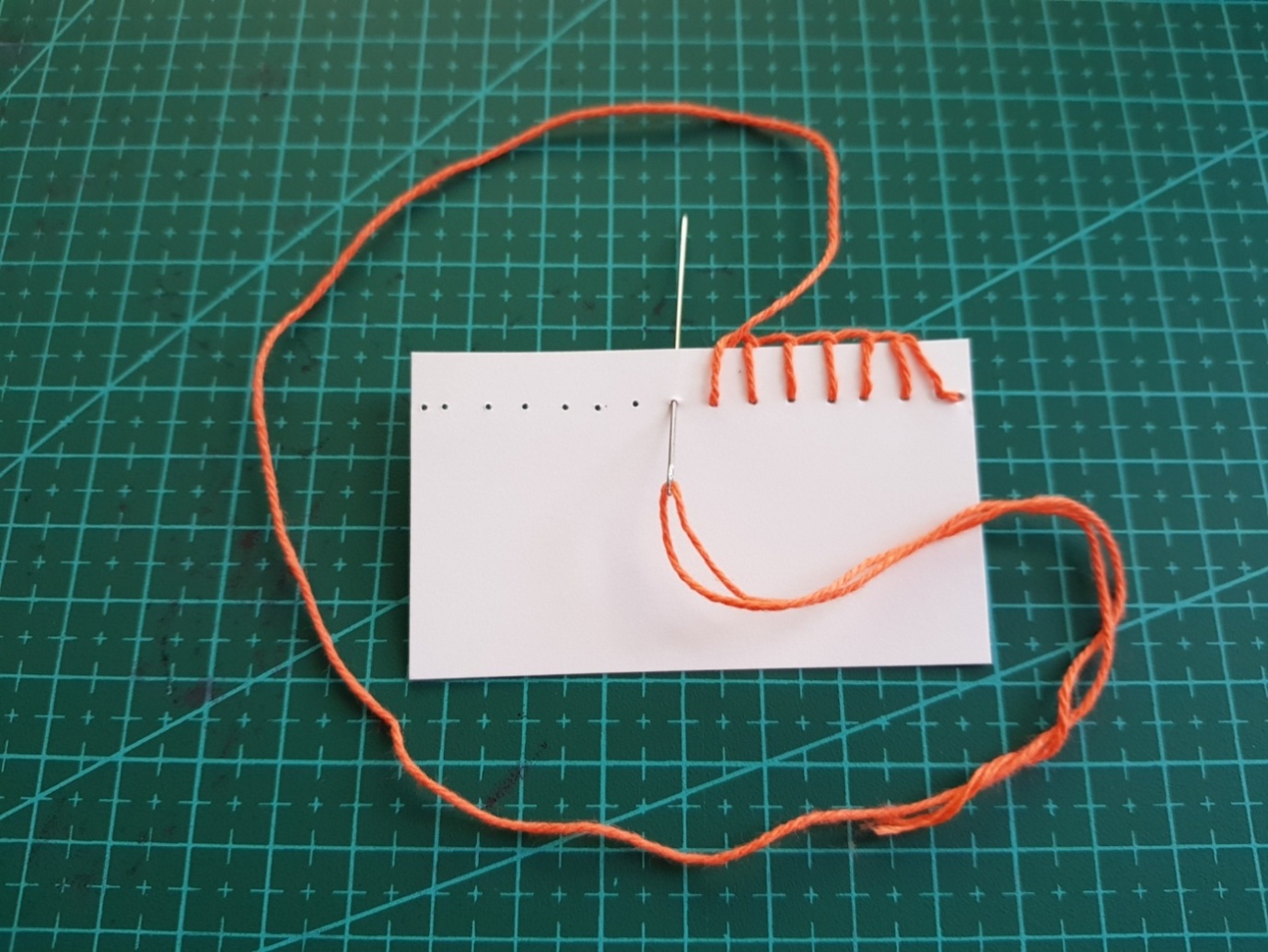 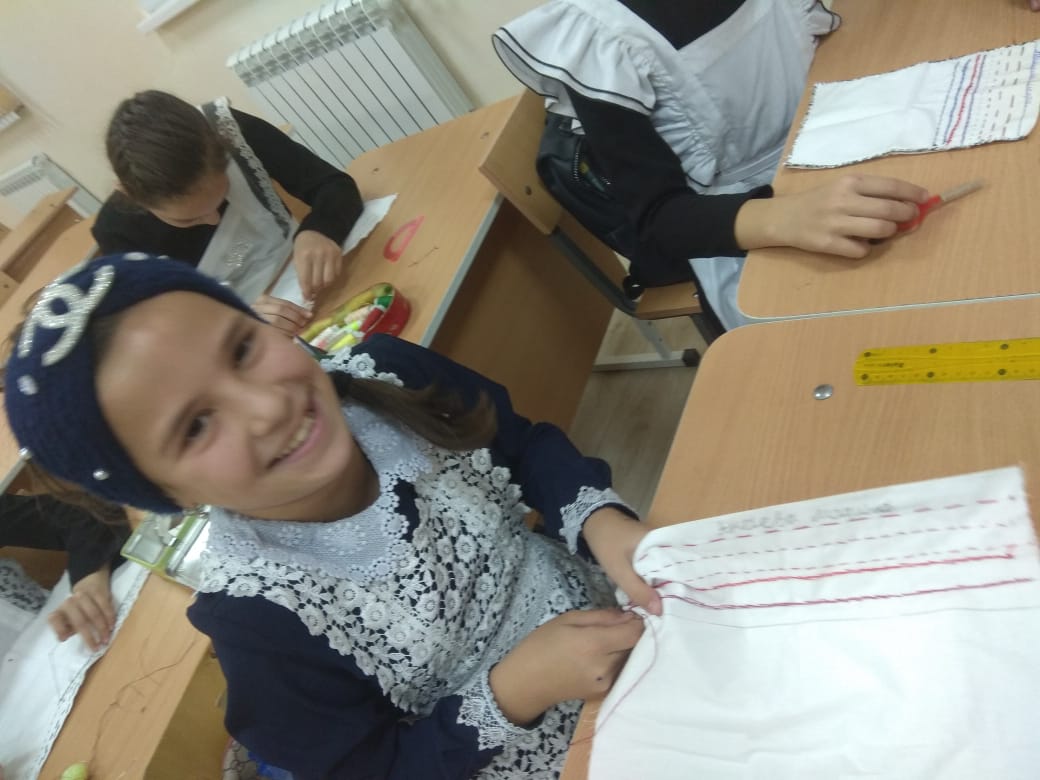 1. Технология. Технология ведения дома: 5 класс: учебник для учащихся общеобразовательных учреждений/ Н.В. Синица, В.Д. Симоненко. - М.: Вентана -Граф, 2013. - 192 с.ил.2. Методическая рекомендация автора Кузнецовой А.В. на YouTube платформе https://youtu.be/EwZa9VUvYjw (ссылка на видеоролик Мастер-класс по технологии на тему "Отделочные ручные стежки").